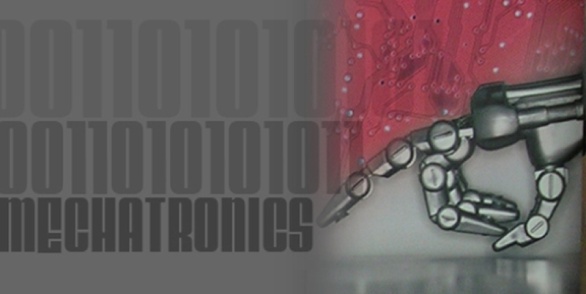 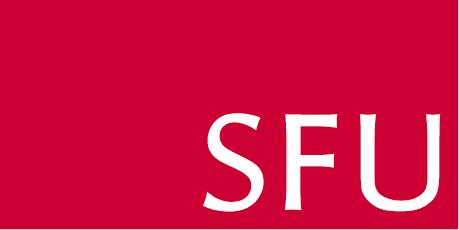 Experiment titleStudent name:Student number:Group number:Experiment date:Report due date:ENGINEERING THERMODYNMICS AND HEAT TRANSFER LABORATORY REPORTMECHATRONICS SYSTEM ENGINEERINGSCHOOL OF ENGINEERING SCIENCESIMON FRASER UNIVERSITTYTheory (10%)The first part of the report includes:Background (3%)Governing equations (3%)Brief description of the experiment (4%)In this part please do not copy from the instruction of the experiment. Your own descriptions of the experiment are required and try to prepare this section briefly.Results (45%)Report the measured data in a table and calculate the requested parameters. Prepare tables and plots as requested in the Lab guideline. Compare your results with expected results from theory and explain the reasons for possible deviation. In general this part includes:Data table (15%)Calculating the requested parameters (30%)Discussion (45%)The most important part of the Lab report is “discussion”. In the discussion section please answer to the given questions and discus the results and if it is required compare experimental results with theory or model. This part includes:Answer to the given questions (15%)Discus the results (20%)Comparing with theory or model (10%)  Useful recommendations or novel ideas about the experiment are appreciated and up to 10% will be added to the final mark of the report.